BloemenDeze zondag gaat er namens onze gemeente een bos bloemen naar: ………. en deze worden gebracht door mw. Mini SetzAfgelopen zondag zijn de bloemen namens de gemeente gebracht bij de fam. KreuknietLaten we in gebed en daad (waar mogelijk) met elkaar meeleven. BedanktHartelijk dank voor alle telefoontjes en kaartjes die ik ontvangen heb met mijn verjaardag. Fijn dat jullie aan mij gedacht hebben.Hartelijke groet, Hennie Bosman-Hendriks.Agenda Dinsdag 6 oktober 19.00 uur vergadering DiaconieZondag 11 oktober 10.00 uur, dhr H.H. Veld Haren (Dl)Inzameling van gaven: 1 Diaconie, 2 Kerk, uitgang gebouwen. Dinsdag 13 oktober inlever datum Meeleven.Het coronavirus en de collecten
Wilt u ook een gift overmaken om het gemis van collecte opbrengsten te compenseren dan kan dat naar Bankrekeningnr. NL11RABO0344402916 t.n.v. Noorderkerk Nieuw-Amsterdam/Veenoord of naar Bankrekeningnr. NL65INGB0000807248 t.n.v. Diaconie Noorderkerk.
Dank u welMededelingen voor de nieuwsbrief s.v.p. uiterlijk woensdag voor 18.00uur doorgeven aan: nieuwsbrief@noorderkerk.info                                                 Nieuwsbrief 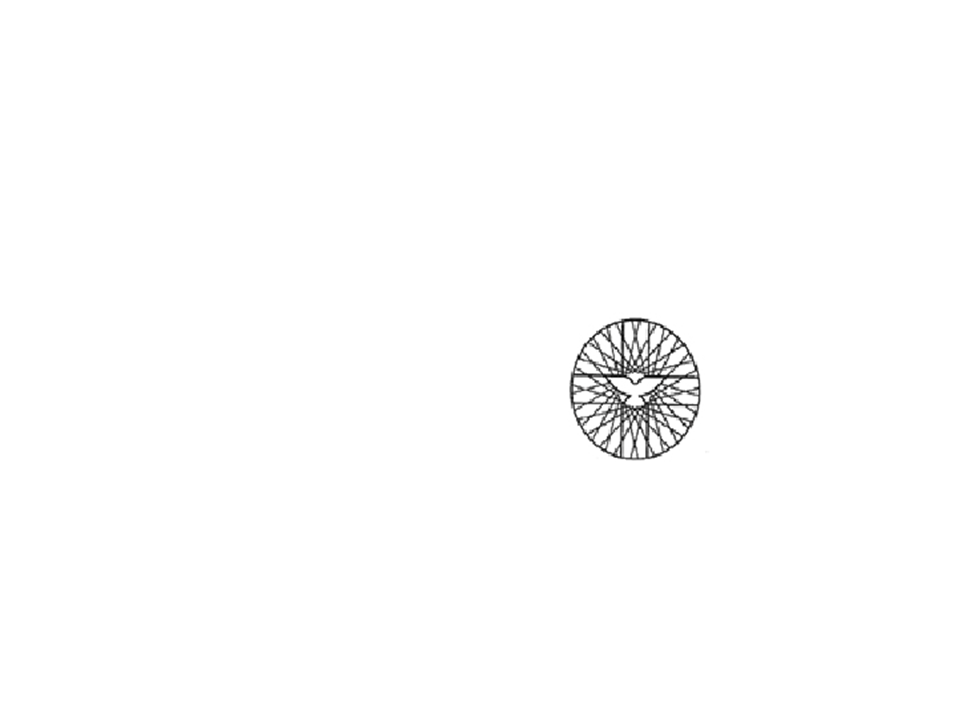 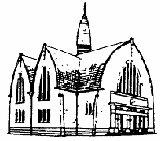                            	      Zondag 4 oktober 2020Voorganger: ds. E. van der MeulenOuderling van dienst: mw. Liesan MasselinkOrganist: dhr. Jans KroonKoster: Harold MulderKindernevendienst: Demi VosKaars aansteken: Jasmijn ZiengsOppas: Corry Baan	Bediening beamer: Arjan KuikWelkom en coördinatie: Corry Baan en Gé Visser Bloemendienst: Mini Setzbij de uitgang staan schalen waar u uw gaven in kunt doen:1 Diaconie Kerk en Israël, 2 Kerk, uitgang gebouwenIn deze dienst nemen  Joeri Pals, Siri Seip en Myrthe Pals afscheid van de Kindernevendienst en stappen over naar de Jeugdkerk.Tevens wordt Geerte Klok bevestigd in het ambt van ouderling.Thema: Onuitwisbaar DIENST VAN DE VOORBEREIDING Welkom en mededelingenIntochtslied: psalm 122:1Stil gebedBemoediging en groetZingen: Abba Vader (Lied 886) Gebed Zingen: Lied 675:1OVERSTAPPENAfscheid van de kinderen van de Kindernevendienst en overstappen naar de JeugdkerkAndere kinderen komen naar voren onder het zingen van: ‘Wij gaan voor even uit elkaar’ en gaan naar de eigen dienst.DIENST VAN HET WOORDSchriftlezing: Jesaja 49:14-20VerkondigingZingen: Lied 868:1,2,5DIENST VAN BEVESTIGING EN ANTWOORDPresentatieOnderwijzingIn het vergaderen en onderhouden van zijn kerkmaakt onze Here Jezus Christus gebruik van de dienst van mensen, aan wie Hij in de gemeente een bijzondere taak heeft toevertrouwd.Hun ambstwerk is bedoeld om de gelovigen toe te rustentot getuigenis en dienst in de werelden tot opbouw van het lichaam van Christus.Zij mogen dit werk verrichten,ziende op Hem, die niet gekomen is om zich te láten dienenmaar om te dienen.Eén van de ambten is het ambt van ouderling.Zoals de oudsten in Israël het volk vertegenwoordigdenen tegelijk het opzicht hadden over de gemeente van God,zo worden in de kerk van Christusde ouderlingen aangesteldom de gemeente te houden aan haar roeping:een koninkrijk van priestersen een heilig volk te zijn.Door op te treden als vertrouwenspersoonen geweten van de gemeente in deze tijd,bemoedigen zij hun medegelovigenin de navolging van Christus onze Heer.Hoe zouden wij een levende gemeente zijn,als niet mensen telkens weerbelangeloos werden opgezocht?En hoe zouden predikantende opdracht van de Goede Herder: 'Hoed Mijn schapen!'kunnen vervullen, als zij daarbij nietop de medewerking van de ouderlingen mochten rekenen?Alle ambtsdragers samen hebben de verantwoordelijkheid als kerkenraadom de gemeente en elkaar in vieren, leren en dienenbij de heilsgeheimen te bewaren:vóór alle dingen zoeken wij immersGods koninkrijk en zijn gerechtigheid.En jij, Geerte Klok,die bereid bent om je ambt te aanvaarden:herinner je altijd met dankbaarheid,dat het Christus' eigen kudde is,die je wordt toevertrouwd.Hij heeft haar verworven door zijn bloed,-het is zijn kerk.Aanvaard dan je dienst met blijdschap,bouw de gemeente op;voed jezelf met het Woord van Goden bid in je zwakheid om de kracht van de Heilige Geest.Vragen aan de nieuwe ambtsdrager:Ben je er ten volle van overtuigd,dat God zelf je dóór Zijn gemeente tot deze dienst heeft geroepen? Aanvaardt je de heilige Schrift, bij het licht waarvan wij leven, als enige regel van het geloof, zodat je ook verwerpt en daadwerkelijk wilt tegenstaan al wat daarmee strijdig is? Beloof je je ambt trouw te bedienen, met liefde voor de gemeenteen voor álle mensen die de Heer op je weg brengt? Beloof je ook voorgoed geheim te houdenWat je vertrouwelijk wordt toevertrouwden ben je bereid je bij dit alles te onderwerpenaan de tucht van het geloof en het opzicht der kerk?Bevestiging en zegenVraag aan de gemeente:Gemeenteleden van de Noorderkerkgemeente, nu Geerte Klok bevestigd is in het ambt, belooft u haar te aanvaarden,haar te omringen met uw medeleven,haar te dragen in uw gebedenen met haar mee te werken in de dienst aan onze Heer?Broeders en zusters, wat is daarop uw antwoord?Zingen: 'k Stel mijn vertrouwen op de Heer mijn God (Evangelische Liedbundel 188)  Gebeden, afgesloten met het Onze Vader Kinderen van nevendienst en oppas komen binnenSlotlied: Lied 416:1,2,3,4Heenzending en zegenInzameling van de gaven bij de uitgangBeste gemeenteleden,Wat fijn dat we in deze dienst met jong en oud weer mogen vieren dat God naar ons omziet. Dankbaar zijn we voor Kindernevendienst en Jeugdkerk, dankbaar zijn we voor een nieuwe ouderling. Ondanks dat Corona ons nog bezighoudt, proberen we het gemeentewerk door te laten gaan. Het vergt wel een steeds opnieuw overwegen wat wel en wat niet verantwoord is. Afgelopen maandag bracht de landelijke persconferentie aangescherpte maatregelen. Voor de kerkgang verandert er echter niets. Wel wijst onze landelijke kerk er op om ons strikt aan de geldende RIVM-maatregelen te houden.  Daarom herhaal ik de regels nog maar een keer. Allereerst: bij klachten als hoesten, keelpijn en koorts kunt u niet naar de kerk komenDe anderhalve-meter-maatregel geldt ook in en om de kerk, tenzij je huisgenoten bent.We gaan wel zingen, maar doen dit ingetogenBij binnenkomst wordt uw naam genoteerd, zodat we – mocht er onverhoopt iemand uit onze gemeente besmet zijn met het Coronavirus – we het bronnen- en contactonderzoek kunnen helpenBij binnenkomst graag handen ontsmetten.De coördinatoren zullen u de weg wijzen bij binnengaan en verlaten van de kerkEr is kindernevendienst: de kinderen houden afstand tot predikant en leidingDe collecten zijn niet in de dienst, maar bij de uitgangBij het uitgaanOmdat we de collecten bij de uitgang doen en er meerdere stromen samenkomen (van de galerij en uit de kerk) willen we filevorming vermijden. Daarom verlaten we de kerk groepsgewijs: Galerij gaat eerstDaarna het vak bij het orgelDaarna het middenvakDaarna het vak aan de beamerkantZo houden we het voor elkaar zo veilig mogelijk. Een fijne dienst gewenst,Ds. Elly v.d. Meulen InloopochtendIn verband met de toename van de besmettingen van corona, stoppen we voorlopig met de koffiemorgens in de Welput.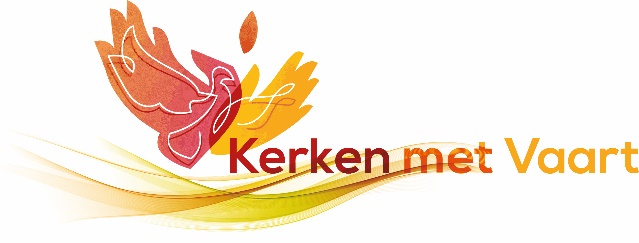 PELGRIMSWANDELING ZATERDAG10 OKTOBER 2020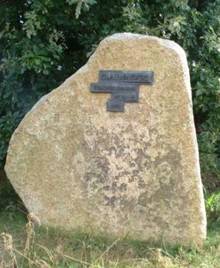 Van Lohne naar Wietmarschen is op 8 plaatsen een stuk van de Zaligsprekingen te lezen. Op een plaquette op een steen is de tekst uit Mattheus 5:1-11 te lezen.Daarnaast zijn er 8 sculpturen in Bentheimer Zandsteen, gemaakt door de kunstenaar Dominius Witte. Hij beeldt actuele thema’s uit onze maatschappij uit en brengt deze in verbinding met een zinsnede uit de Zaligsprekingen uit de Bergrede. Meer informatie en afbeeldingen vindt u op: https://www.wietmarschen.de/staticsite/staticsite.php?menuid=124&topmenu=6 Of scan de QR-code: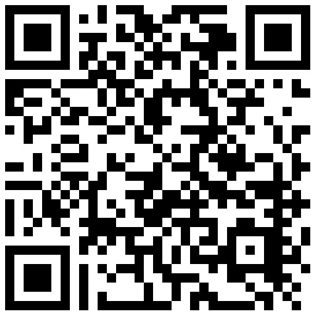 Op 10 oktober…organiseert Kerken met Vaart een gezamenlijke wandeling langs deze route. We verzamelen om 11:00 uur op de parkeerplaats van de Noorderkerk te Nieuw-Amsterdam.Er wordt samen gereden naar het eindpunt Wietmarschen. Daar bekijken we het Stifthaus waar een kop koffie wordt gedronken.We laten enkele auto’s achter en rijden vervolgens gezamenlijk naar het Heimathaus in Lohne waar we parkeren. We lopen dan de 8 km lange wandelroute. Onderweg wordt er gestopt bij de verschillende staties en gaan we over deze thema’s met elkaar in gesprek.Bij voldoende belangstelling gaan we in meerdere groepjes lopen.Aan het eindpunt hebben we een meditatief moment in de Walfahrtskirche St. Johannis in Wietmarschen. Daarna rijden we terug naar Klazienaveen.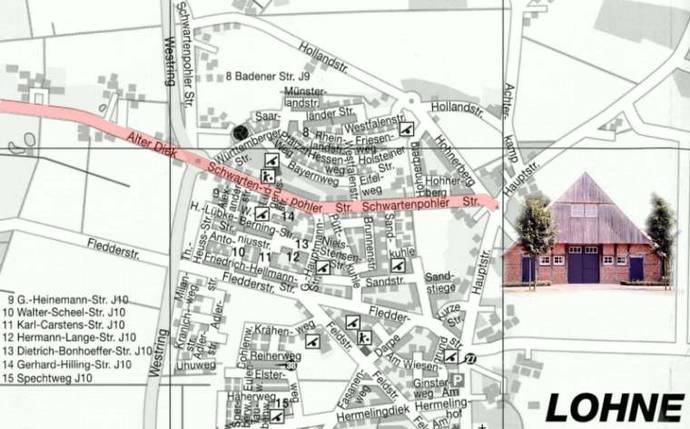 Praktisch:Bij slecht weer verplaatsen we de wandeling naar 24 oktober.Kosten: gezamenlijke autokosten.Ook als u geen eigen vervoer hebt kunt u zich aanmelden.Koffie voor eigen kosten.Opgave bij: Rolinka Groenhof (Met naam, telefoonnummer en emailadres) 
scriba.prot.gem.erica@gmail.com 
of 06 - 36 111 583